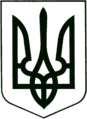 УКРАЇНА
МОГИЛІВ-ПОДІЛЬСЬКА МІСЬКА РАДА
ВІННИЦЬКОЇ ОБЛАСТІВИКОНАВЧИЙ КОМІТЕТ                                                           РІШЕННЯ №145Від 26.05.2022р.                                              м. Могилів-ПодільськийПро вибуття зі складу дитячого будинку сімейного типу ______________________ та __________________________, особи з числа дітей-сиріт та дітей, позбавлених батьківського піклування, ___________________________ (________________________)Керуючись ст. 34 Закону України «Про місцеве самоврядування в Україні», відповідно до ст. 256-7 Сімейного кодексу України, Положення про дитячий будинок сімейного типу, затвердженого постановою Кабінету Міністрів України від 26 квітня 2002 року №564, Порядку призначення і виплати державної соціальної допомоги на дітей-сиріт та дітей, позбавлених батьківського піклування, осіб з їх числа, у тому числі з інвалідністю, грошового забезпечення батькам-вихователям і прийомним батькам за надання соціальних послуг у дитячих будинках сімейного типу та прийомних сім’ях за принципом «гроші ходять за дитиною», затвердженого постановою Кабінету Міністрів України від 26 червня 2019 року №552, рішення виконавчого комітету міської ради від 10.04.2014 року №102 «Про створення дитячого будинку сімейного типу і влаштування дітей на виховання та спільне проживання», на підставі заяви від ________ року №________ ____________________, особи з числа дітей-сиріт та дітей, позбавлених батьківського піклування, дитини-вихованця, та заяви від ___________ року №__________ батьків-вихователів, __________________________ та ______________________, про надання дозволу щодо виведення з дитячого будинку сімейного типу особи з числа дітей-сиріт та дітей, позбавлених батьківського піклування, витягу із протоколу комісії з питань захисту прав дитини від 17.05.2022 року №6 та беручи до уваги свідоцтво про зміну імені серія _____ №_______, видане відділом державної реєстрації актів цивільного стану у місті Вінниці Центрально-Західного міжрегіонального управління Міністерства юстиції (м. Хмельницький), відповідно до якого, ________________, __________ року народження змінив ім’я, про що ________ року складено відповідний актовий запис №____. Прізвище, власне ім’я, по батькові після державної реєстрації зміни імені: _________________, -виконком міської ради ВИРІШИВ:1. Вивести з 10.06.2022 року зі складу дитячого будинку сімейного типу ___________________ та _____________________________, особу з числа дітей-сиріт та дітей, позбавлених батьківського піклування, __________________________ (__________________________), ______року народження, у зв’язку із досягненням повноліття та за згодою сторін.          2. Службі у справах дітей міської ради (Сувалова Л.А.) підготувати додаткову угоду про організацію діяльності дитячого будинку сімейного типу ___________________ та ______________________.          3. Управлінню праці та соціального захисту населення міської ради (Дейнега Л.І.) призупинити виплати державної соціальної допомоги на дитину-вихованця, _______________________ (______________________), ___________ року народження, та грошового забезпечення батькам-вихователям у межах видатків, передбачених у державному бюджеті.          4. Внести зміни до рішення виконавчого комітету міської ради від 10.04.2014 року №102 «Про створення дитячого будинку сімейного типу і влаштування дітей на виховання та спільне проживання», а саме: виключити з пунктів 3, 8, 9, 10, 12 слова та цифри в усіх відмінках «____________________, _______________ року народження».  5. Контроль за виконанням даного рішення покласти на заступника   міського голови з питань діяльності виконавчих органів Слободянюка М.В..                   Міський голова                                                        Геннадій ГЛУХМАНЮК